Аннотация к рабочим программам педагогов 
МБДОУ № 121 Ворошиловского района 
г. Ростов-на-Дону.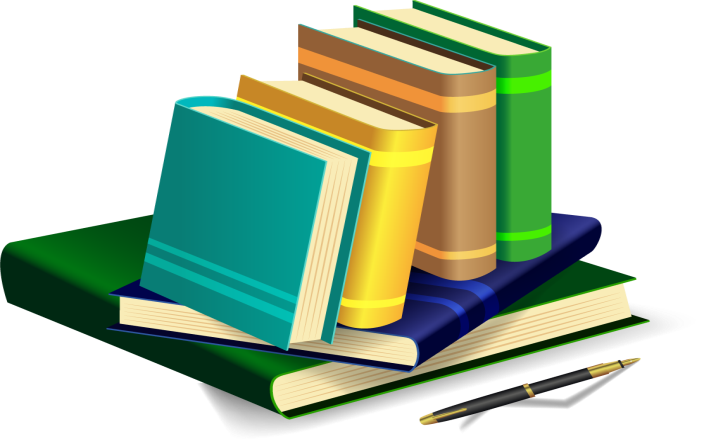 Рабочие программы – нормативно – управленческие документы Учреждения, характеризующие систему организации образовательной деятельности педагогов.
      Рабочие программы показывают как с учетом конкретных условий, образовательных потребностей и особенностей развития воспитанников педагоги создают индивидуальные педагогические модели образования в соответствии с ФГОС ДО.
     Содержание рабочих программ включает   совокупность образовательных областей, которые обеспечивают разностороннее развитие воспитанников с учетом возрастных и индивидуальных особенностей по образовательным областям - социально – личностное, познавательное, речевое, художественно – эстетическое, физическое развитие.
      Педагоги разработали рабочие программы в соответствии с основными положениями основной образовательной программы МБДОУ № 121
      Рабочие программы имеют определенную структуру и состоят следующих частей: 
•    пояснительной записки, в которую входят цели, задачи и принципы построения программы, представлена направленность рабочей программы;
•    формы реализации поставленных задач;
•    организационные условия реализации рабочей программы;
•    прогнозируемый результат;
•    содержание рабочей программы;
•    методическое обеспечение программы;
•    электронные ресурсы